День 7Формы работы-медицинский фильтр-ОФП-инструктаж по технике безопасности.-составление творческих проектов;-реализация придуманных инициатив;-практикум «Моя социальная инициатива».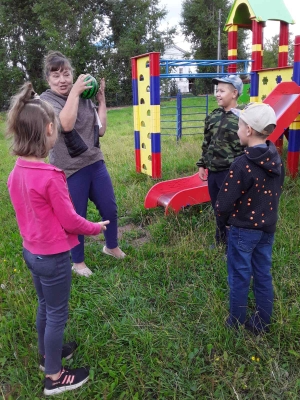 Дистанционно: составление рассказа «Кем я хочу быть» (устно)День 8Формы работы-медицинский фильтр-ОФП-инструктаж по технике безопасности.- подвижные игры прятки, казаки-разбойники, вышибалы;- игра в ассоциации;- чемпионат по дворовым играм.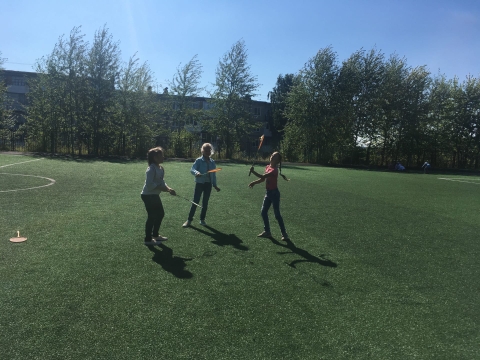 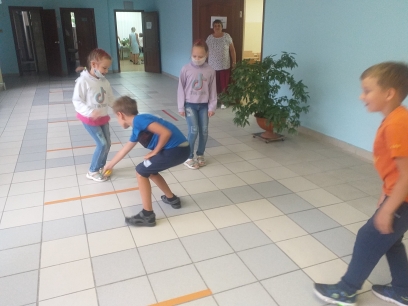 Дистанционно: разучить правила игр с мячом. Онлайн-конкурсы, просмотр видео роликов на сайте «Мои безопасные каникулы» https://vk.com/event196029938День 9Формы работы-медицинский фильтр-ОФП-инструктаж по технике безопасности-ЗОЖ.-плакат «Нет вредным привычкам»;-викторина по ПДД;-игра «Юные инспектора движения».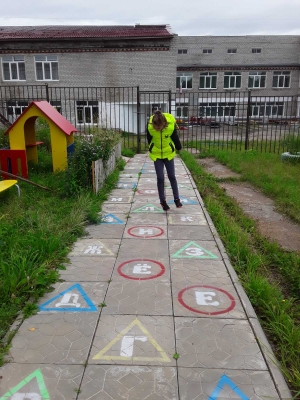 Дистанционно: конкурс рисунков по ПДД «Знаю – соблюдаю!» Сайты http://bdd-eor.edu.ru ,http://www.dddgazeta.ru/contestДень 10Формы работы-медицинский фильтр-ОФП-инструктаж по технике безопасности-презентация себя в коллективе, -проектный рисунок;-портрет себя и группы;- коммуникативный тренинг.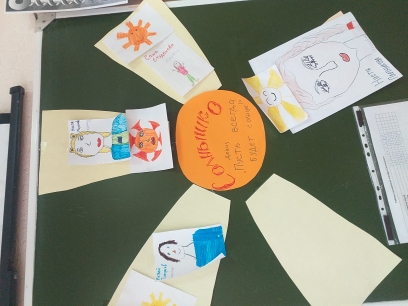 Дистанционно: синквейн по итогам смены.Онлайн-конкурсы, просмотр видео роликов на сайте «Мои безопасные каникулы» https://vk.com/event196029938